February 8, 2017	In Re:	A-2016-2575829(SEE ATTACHED LIST)Application of Laurel Pipe Line Company, L.P.For approval To Change the Direction of Petroleum Products Transportation Service to Delivery Points West of Eldorado, PA.Further Revised Notice	This is to inform you that the Initial Prehearing Conference Notice dated 2/7/17 had an incomplete service list.  The revised service is attached.  Please disregard previous notices. Date: 		Tuesday, February 14, 2017Time: 		10:00 a.m.Location:	Hearing Room 5Plaza LevelCommonwealth Keystone Building400 North StreetHarrisburg, PA  17120Presiding:	Administrative Law Judge Eranda VeroSuite 4063801 Market StreetPhiladelphia, PA  19107Telephone:	215.560.2105Fax:		215.560.3133	Attention:  You may lose the case if you do not come to this hearing and present facts on the issues raised.	You must serve the Presiding Officer with a copy of ANY document you file in this case.	If you intend to file exhibits, two (2) copies of all hearing exhibits to be presented into evidence must be submitted to the reporter.  An additional copy must be furnished to the Presiding Officer.  A copy must also be provided to each party of record.	Individuals representing themselves are not required to be represented by an attorney.  All others (corporation, partnership, association, trust or governmental agency or subdivision) must be represented by an attorney.  An attorney representing you should file a Notice of Appearance before the scheduled hearing date.	If you are a person with a disability, and you wish to attend the hearing, we may be able to make arrangements for your special needs.  Please call the scheduling office at the Public Utility Commission at least five (5) business days prior to your hearing to submit your request.	If you require an interpreter to participate in the hearings, we will make every reasonable effort to have an interpreter present.  Please call the scheduling office at the Public Utility Commission at least ten (10) business days prior to your hearing to submit your request.Scheduling Office:  717.787.1399AT&T Relay Service number for persons who are deaf or hearing-impaired:  1.800.654.5988	ALJ Eranda Vero	TUS	OCA	OSBA	June Perry (E-mail)	Hagen-Frederiksen, Nils (E-mail)	McCracken, Denise (E-mail)	Tilley, Robin (E-mail)	File Room	Calendar FileA-2016-2575829 - APPLICATION OF LAUREL PIPE LINE COMPANY, L.P.Revised 2/8/2017DAVID B MACGREGOR ESQUIREPOST & SCHELL PCFOUR PENN CENTER1600 JOHN F KENNEDY BOULEVARDPHILADELPHIA PA  19103-2808LILLIAN S HARRIS ESQUIRE
POST & SCHELL PC
17 NORTH SECOND STREET
12TH FLOOR
HARRISBURG PA  17101-1601
Accepts E-service
TODD J RUSSO SR ESQUIRE
BUCKEYE PARTNERS LP
FIVE TEK PARK
9999 HAMILTON BOULEVARD
BREINIGSVILLE PA  18031
MICHAEL L SWINDLER ESQUIRE
PA PUC BUREAU OF INVESTIGATION & ENFORCEMENT
PO BOX 3265
HARRISBURG PA  17105-3265
Accepts E-serviceADAM D YOUNG ESQUIRE
PA PUBLIC UTILITY COMMISSIONBUREAU OF INVESTIGATION & ENFORCEMENT
PO BOX 3265
HARRISBURG PA  17105-3265
Accepts E-service 
GARRETT P LENT ESQUIRE
POST & SCHELL PC
17 NORTH SECOND STREET
12TH FLOOR
HARRISBURG PA  17101-1601
Accepts E-service
ANDREW LEVINE PARTNER
STRADLEY RONON
2600 ONE COMMERCE SQUARE
PHILADELPHIA PA  19103
Accepts E-service
ALAN MICHAEL SELTZER ESQUIRE
JOHN F POVILAITIS ESQUIRE
BUCHANAN INGERSOLL & ROONEY
409 NORTH SECOND STREET SUITE 500
HARRISBURG PA  17101-1357
Accepts E-serviceJOSEPH OTIS MINOTT ESQUIRE
CLEAN AIR COUNCIL
135 S 19TH STREET SUITE 300
PHILADELPHIA PA  19103Accepts E-serviceJONATHAN MARCUS ESQUIRE
ONE OXFORD CENTRE 35TH FLOOR
301 GRANT STREET
PITTSBURGH PA  15219
Accepts E-serviceSTEVEN OHL PRESIDENT
BETTER HOME HEAT COUNCIL OF THE LEHIGH VALLEY INC
PO BOX 613
EMMAUS PA  18049
Accepts E-service 

CARL SHULTZ ESQUIRE
ECKERT SEAMANS CHERIN & MELLOTT213 MARKET STREET 8TH FLOOR
HARRISBURG PA  17101
Accepts E-serviceKENNETH R STARK ESQUIRE
MCNEES WALLACE & NURICK
100 PINE STREET
PO BOX 1166
HARRISBURG PA  17108-1166
Accepts E-service ROBERT J WEISHAAR JR ESQUIRE
MCNEES WALLACE & NURICK LLC
777 NORTH CAPITOL STREET SUITE 401
WASHINGTON DC  20002-4292
202-898-5700Accepts E-serviceSUSAN E BRUCE ESQUIRE
MCNEES WALLACE & NURICK LLC
PO BOX 1166
HARRISBURG PA  17108-1166
Accepts E-service 
DOUGLAS WOOSNAM EXECUTIVE VP
DELAWARE VALLEY FUEL DEALERS' ASSOC
1866 LEITHSVILLE ROAD #227
HELLERTOWN PA  18055
Accepts E-service 
LEONARD ZVORSKY DIRECTOR
SCPEA
1265 TUMBLESTONE DRIVE
MT JOY PA  17552
Accepts E-serviceDANIEL J STUART ESQUIRE
ONE OXFORD CENTRE 35TH FLOOR
301 GRANT STREET
PITTSBURGH PA  15219
Accepts E-service 
KEVIN STEELE SR VP
PO BOX 375
ORWIGSBURG PA  17961
Accepts E-serviceKAREN O MOURY ESQUIRE
ECKERT SEAMANS
213 MARKET STREET
HARRISBURG PA  17101
Accepts E-service 
LOGAN WELDE ESQUIRE
CLEAN AIR COUNCIL
135 S 19TH STREET SUITE 300
PHILADELPHIA PA  19103
Accepts E-service 
ADEOLU A BAKARE ESQUIRE
MCNEES WALLACE & NURICK LLC
PO BOX 1166
HARRISBURG PA  17108-1166
Accepts E-service 

KEVIN J MCKEON ESQUIRE
TODD S STEWART ESQUIRE
WHITNEY E SNYDER ESQUIREHAWKE MCKEON AND SNISCAK LLP
100 NORTH TENTH STREET
HARRISBURG PA  17101
Accepts E-service 
ADEOLU A BAKARE ESQUIREMCNEES WALLACE & NURICK LLC100 PINE STREETPO BOX 1166HARRISBURG PA  17108-1166Gulf Operating LLCAccepts E-ServiceROBERT J WEISHAAR JR ESQUIREMCNEES WALLACE & NURICK LLC777 NORTH CAPITOL STREET SUITE 401WASHINGTON DC  20002-4292GULF OPERATING LLCAccepts E-ServiceTHOMAS C MARTIN
MARTIN OIL COMPANY
528 NORTH FIRST STREET
BELLWOOD PA  16617

ED SHAHADY
BP PRODUCTS NORTH AMERICA
30 SOUTH WACKER DRIVE SUITE 900
CHICAGO IL  60606
CHRISTOPHER A RUGGIERO ESQUIREMONROE ENERGY LLC
4101 POST ROAD
TRAINER PA  19061
C MIKE PALMER SR VP
MARATHON PETROLEUM COMPANY
539 SOUTH MAIN STREET
FINDLAY OH  45840
THOMAS L MEHAFFIE III REPRESENTATIVE
250 WEST CHOCOLATE AVE SUITE 2
HERSHEY PA  17033
JOHN SABATINA JR SENATOR
ROOM 457 MAIN CAPITOL
SENATE BOX 203005
HARRISBURG PA  17120

SENATOR JOHN C RAFFERTY JR
20 EAST WING
HARRISBURG PA  17120-3044
HONORABLE JOHN T YUDICHAK
MAJORITY CHAIRPERSON SE ENV/ENERGY 458 MAIN CAPITOL BLDG
SENATE BOX 203014
HARRISBURG PA  17120-3014
SENATOR GENE YAW
SENATE BOX 203023
HARRISBURG PA  17120-3023HONORABLE JOHN GORDNER
SENATE OF PENNSYLVANIA
MAIN CAPITOL BUILDING
SENATE BOX 203027
HARRISBURG PA  17120-3027

TOM KILLION SENATOR
SENATE BOX 203009
HARRISBURG PA  17120-3009
HONORABLE SCOTT WAGNER SENATOR
SENATE BOX 203028
HARRISBURG PA  17120-3028

HONORABLE ANTHONY HARDY WILLIAMS
SENATE BOX 208008
THE STATE CAPITOL
HARRISBURG PA  17120-3008
HONORABLE JOHN M DISANTO SENATOR
SENATE BOX 203015
HARRISBURG PA  17120-3015

TRAVIS GERY
SENATE CONSUMER PROTECTION &PROFESSIONAL LICENSURE COM
MAIN CAPITAL BUILDING  ROOM 281
HARRISBURG PA  17120-3306
THOMAS J MCGARRIGLE SENATOR
SENATE OF PENNSYLVANIA
SENATE BOX 203026
HARRISBURG PA  17120-3026

ROBERT M TOMLINSON
SENATE OF PA - 6TH DISTRICT
SENATE BOX 203006
ROOM 362 MAIN CAPITOL BUILDING
HARRISBURG PA  17120-3006

HONORABLE LISA BOSCOLA
SENATE OF PENNSYLVANIA
THE STATE CAPITOL
SENATE BOX 203018
HARRISBURG PA  17120-3018
CAMERA BARTOLOTTA SENATORSENATE OF PENNSYLVANIASENATE BOX 203046HARRISBURG PA  17120-3046THOMAS J MCGARRIGLE SENATORSENATE OF PENNSYLVANIASENATE BOX 203026HARRISBURG PA  17120-3026ROBERT M TOMLINSON SENATE OF PA - 6TH DISTRICTSENATE BOX 203006ROOM 362 MAIN CAPITOL BUILDINGHARRISBURG PA  17120-3006JERRY LIVINGSTON EXEC DIRECTORMINORITY CHAIR SENATE CONSUMER PROTECTION COMMMAIN CAPITOL BUILDING ROOM 458HARRISBURG PA  17120RYAN MCILMOYLE EXECUTIVE DIRECTOR
PHILA COUNTY DELEGATION PA HOUSE OF REPRESENTATIVES
101 IRVIS OFFICE BUILDING
HARRISBURG PA  17120

HONORABLE WILLIAM F KELLER
HOUSE OF REPRESENTATIVES
PO BOX 202184
HARRISBURG PA  17120-2184
HONORABLE ROBERT W GODSHALL
PA HOUSE OF REPRESENTATIVES
150 MAIN CAPITOL BLDG
PO BOX 202053
HARRISBURG PA  17120-2053
HONORABLE DOM COSTA
HOUSE OF REPRESENTATIVES 21ST DISTRICT
1098 EAST WING
PO BOX 202021
HARRISBURG PA  17120-2021
RICH PRONESTI EXEC DIRSOUTHWEST CAUCUS PA HOUSE OF REPRESENTATIVES
121 IRVIS OFFICE BUILDING
HARRISBURG PA  17120
HONORABLE THOMAS CALTAGIRONE PA HOUSE OF REPRESENTATIVES
106 IRVIS OFFICE BUILDING
PO BOX 202127
HARRISBURG PA  17120HONORABLE JANE HUGENDUBLER
HOUSE CONSUMER AFFAIRS COMMITTEE
150 MAIN CAPITOL BUILDING
HARRISBURG PA  17120ANITA BOEHM EXECUTIVE DIRECTOR
ALLEGHENY COUNTY DEMOCRATIC DELEGATION
217 IRVIS OFFICE BUILDING
HARRISBURG PA  17120
HONORABLE MARIA DONATUCCI REPRESENTATIVE
HOUSE OF REPRESENTATIVES
PO BOX 202185
HARRISBURG PA  17120-2185
HONORABLE ROBERT MATZIE
HOUSE OF REPRESENTATIVES
121 IRVIS OFFICE BUILDING
PO BOX 202016
HARRISBURG PA  17120-2016

HONORABLE JOHN TAYLOR
PA HOUSE OF REPRESENTATIVES
113 RYAN OFFICE BLDG HOUSE BOX 202020
HARRISBURG PA  17120-2020
HONORABLE BRIAN SIMS PA HOUSE OF REPRESENTATIVES104B EAST WINGPO BOX 202182HARRISBURG PA  17120-2182HONORABLE ED NEILSON PA HOUSE OF REPRESENTATIVES107 EAST WINGPO BOX 202174HARRISBURG PA  17120-2174HONORABLE STEPHEN KINSEY PA HOUSE OF REPRESENTATIVES317 IRVIS OFFICE BLDGPO BOX 202201HARRISBURG PA  17120-2201HONORABLE MICHAEL DRISCOLL PA HOUSE OF REPRESENTATIVES27A EAST WINGPO BOX 202173HARRISBURG PA  17120-2173HONORABLE ANGEL CRUZ PA HOUSE OF REPRESENTATIVES528E MAIN CAPITOLPO BOX 202180HARRISBURG PA  17120-2180HONORABLE MORGAN CEPHAS PIA HOUSE OF REPRESENTATIVES103A EAST WINGPO BOX 202192HARRISBURG PA  17120-2192HONORABLE JOHN A MAHER HOUSE COMMITTEE ON ENVIRONMENTAL & ENERGY
113 RYAN BUILDING
HARRISBURG PA  17120-2040HONORABLE ROSITA YOUNGBLOOD PA HOUSE OF REPRESENTATIVES331 MAIN CAPITOL BLDGPO BOX 202198HARRISBURG PA  17120-2198HONORABLE JARED SOLOMON PA HOUSE OF REPRESENTATIVES104A EAST WINGPO BOX 202202HARRISBURG PA  17120-2202HONORABLE JAMES ROEBUCK JR PA HOUSE OF REPRESENTATIVES208 IRVIS OFFICE BLDGPO BOX 202188HARRISBURG PA  17120-2188HONORABLE MICHAEL O'BRIEN PA HOUSE OF REPRESENTATIVES302 MAIN CAPITOL OFFICE BLDGPO BOX 202175HARRISBURG PA  17120-2175HONORABLE JOANNA MCCLINTON PA HOUSE OF REPRESENTATIVES105B EAST WINGPO BOX 202191HARRISBURG PA  17120-2191HONORABLE ISABELLA FITZGERALD PA HOUSE OF REPRESENTATIVES28B EAST WINGPO BOX 202203HARRISBURG PA  17120-2203HONORABLE PAMELA DELISSIO PA HOUSE OF REPRESENTATIVES109B EAST WINGPO BOX 202194HARRISBURG PA  17120-2194HONORABLE W CURTIS THOMAS PA HOUSE OF REPRESENTATIVES214 IRVIS OFFICE BUILDINGPO BOX 202181HARRISBURG PA  17120-2181HONORABLE STEPHEN E BARRAR 18 EAST WINGHOUSE BOX 202160HARRISBURG PA  17120-2160HONORABLE GREG HOUSE OF REPRESENTATIVES
163-A EAST WING
PO BOX 202087
HARRISBURG PA  17120-2087
JONATHAN DETRICK
LEGISLATIVE ASSISTANT TO REP MARIA DONATUCCI
101 IRVIS OFFICE BUILDING
HARRISBURG PA  17120
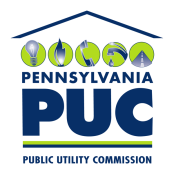  PUBLIC UTILITY COMMISSIONOffice of Administrative Law JudgeP.O. IN REPLY PLEASE REFER TO OUR FILE